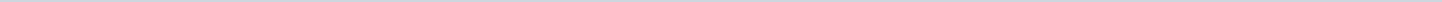 Geen documenten gevonden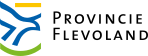 Provincie FlevolandAangemaakt op:Provincie Flevoland28-03-2024 21:13Declaratieregister0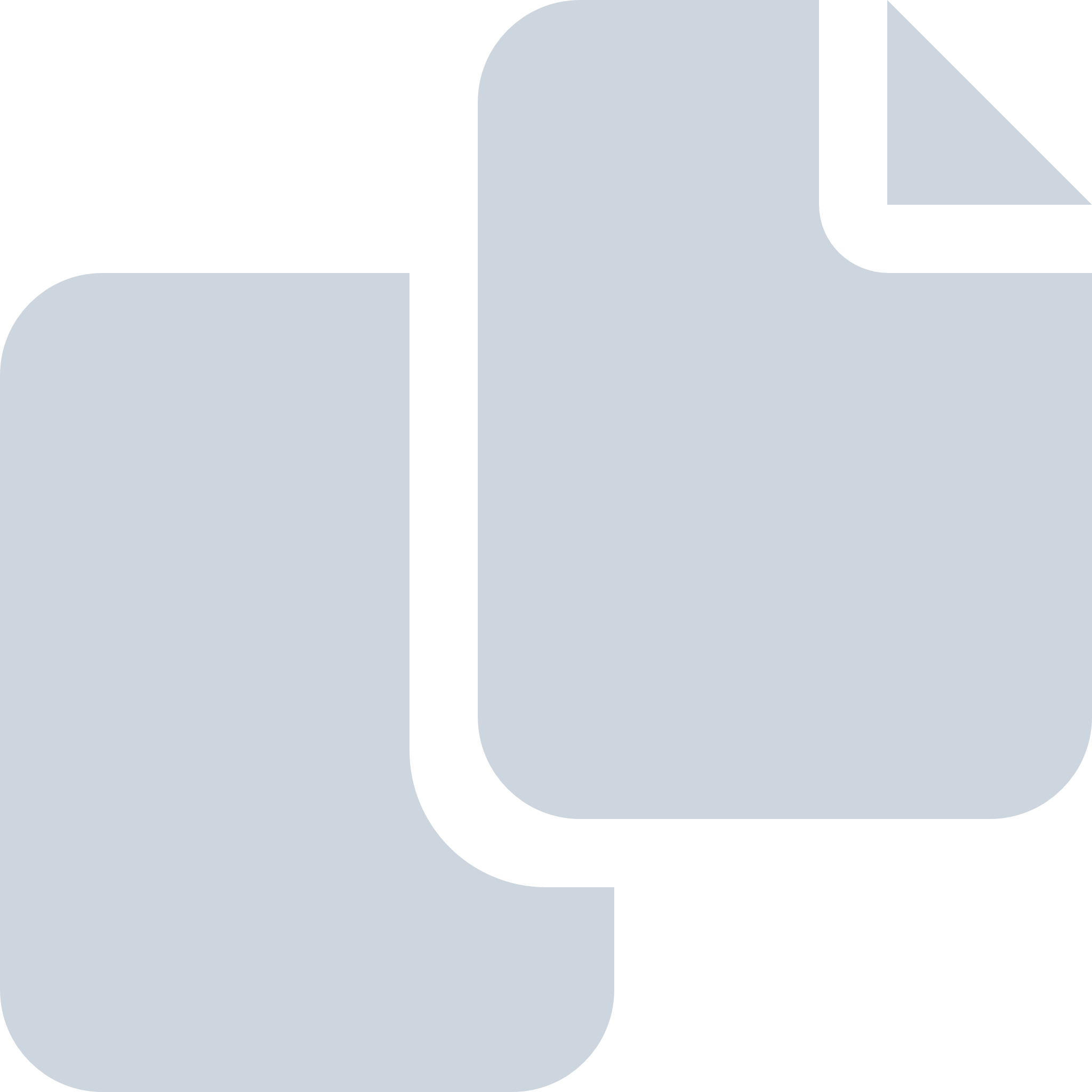 Periode: januari 2022